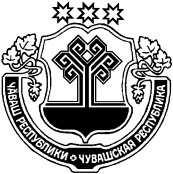 О внесении изменений в решение Собрания депутатов Игорварского сельского поселения Цивильского района Чувашской Республики от 26 декабря  2016 года № 16-3 «Об утверждении Положения «О порядке управления и распоряжения имуществом, находящимся в муниципальной собственности Игорварского сельского поселения Цивильского района Чувашской Республики»На основании Федерального закона от 06.03.2022 №45-ФЗ «О внесении изменений в статью 2 Федерального закона от 3 ноября 2006 года N 174-ФЗ "Об автономных учреждениях" Собрание депутатов Игорварского сельского поселения Цивильского района Чувашской Республики РЕШИЛО:1. Внести в  Положение о порядке управления и распоряжения имуществом, находящимся в муниципальной собственности Игорварского сельского поселения Цивильского района Чувашской Республики, утвержденное решением Собрания депутатов Игорварского сельского поселения Цивильского района Чувашской Республики от 26.12.2016г. № 16-3, следующие изменения:1)  статью 10 раздела V дополнить пунктом 4 следующего содержания:«4. Собственник имущества автономного учреждения несет субсидиарную ответственность по обязательствам автономного учреждения в случаях, предусмотренных Гражданским кодексом Российской Федерации.».2. Настоящее решение вступает в силу после его официального опубликования (обнародования).Председатель Собрания депутатовИгорварского сельского поселения                                                      З.В.Харитонова                                                                      ЧĂВАШ РЕСПУБЛИКИÇĔРПУ РАЙОНĚ ЧУВАШСКАЯ РЕСПУБЛИКА ЦИВИЛЬСКИЙ  РАЙОН ЙĔКĔРВАР ЯЛПОСЕЛЕНИЙĚН ДЕПУТАТСЕН ПУХĂВĚ ЙЫШАНУ2022ç.  çу уйăхĕн 30-мĕшĕ  25-1 № Йĕкĕрвар ялěСОБРАНИЕ ДЕПУТАТОВ ИГОРВАРСКОГО СЕЛЬСКОГО ПОСЕЛЕНИЯ РЕШЕНИЕ30 мая   2022г.   №25-1село  Игорвары